附件2上海期货交易所指定螺纹钢期货厂库业务联系表指定螺纹钢期货厂库名称联系人联系电话厂库仓单业务联系电话厂库仓单报价查询1鞍钢股份有限公司陈涛0412-6304143139980107990412-630414313998010799二维码：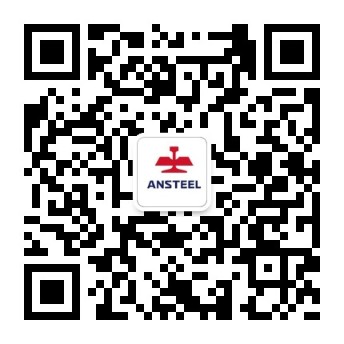 2江苏沙钢集团有限公司顾成铖高晨晖0512-589535580512-5856889518962219275公众号：sgjtwx二维码：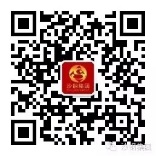 3敬业钢铁有限公司史艳郄天祥15932670578159308830051593267057815930883005公众号：JingyeIronSteel二维码：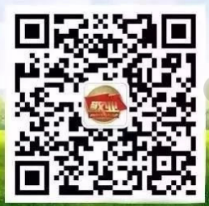 